                    БОЕВОЙ ЛИСТОК      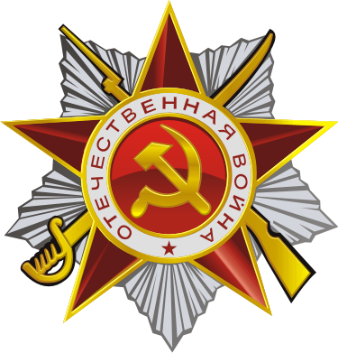 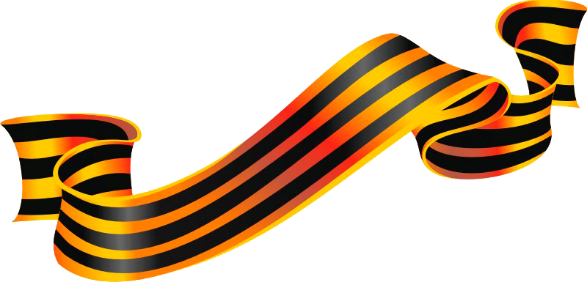 Конкурс чтецов «И помнит мир спасённый»Жизнь в детском саду всегда интересна и насыщена. Она наполнена простыми и важными событиями, которые сменяя друг друга, переносят ребят в разные временные отрезки и дают им возможность ощутить и радость, и грусть, уверенность и переживание.В рамках месячника оборонно-массовой и военно-патриотической работы в  МКДОУ  20.02.2019года прошёл  конкурс чтецов«И помнит мир спасённый»Лучшие чтецы от групп прочитали свои стихи о войне, о великой матушки России, а воспитанник  подготовительной группы Середов  Павел прочитал стихотворение о своей мечте стать офицером. Самые юные чтецы младшей группы  прочитали стихи о России. Все ребята показали свои  художественно-речевые данные.За что  были награждены почетными грамотами .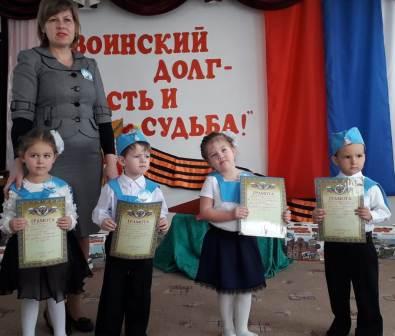 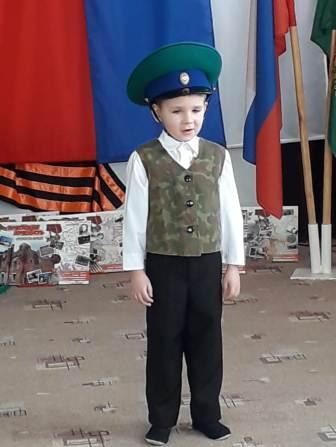 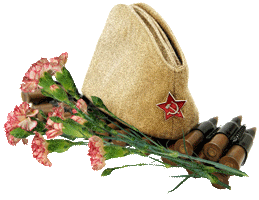 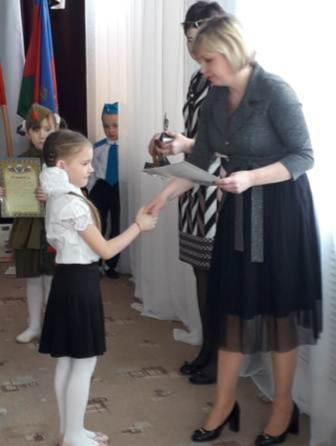 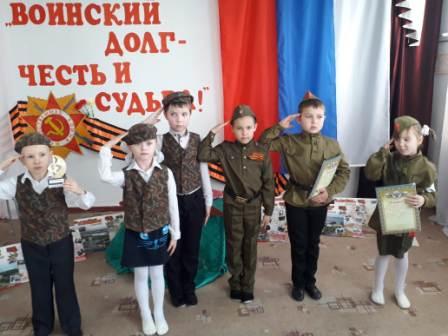 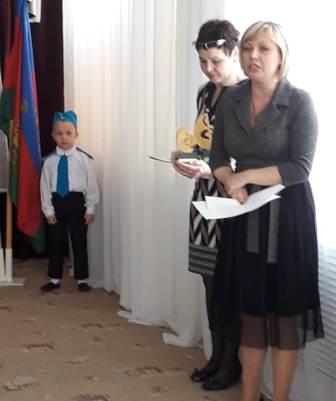 